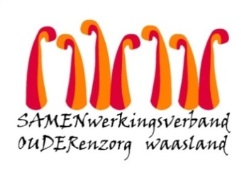 Nieuwsbrief WZC H Hart – 27 maart 2020Beste,1 Ingebruikname cohort/isolatie afdelingSinds 25 maart is de cohortzone operationeel op de site van WZC Het Hof. Covid besmette bewoners van de huizen van Samen Ouder worden daar opgenomen. Dit is de meest doeltreffende werkwijze om bij een bewezen Covid-19 besmetting een verdere verspreiding van het virus tegen te houden in de organisatie en de overige bewoners én onze medewerkers optimaal te beschermen.Deze cohorte/isolatie-afdeling van WZC Het Hof is volledig afgesloten van de rest van het woonzorgcentrum. Dit zowel fysiek afgesloten met een wand alsook een duidelijke scheiding van alle processen (schoonmaak, maaltijden, zorg en logistiek).Deze afdeling wordt ondersteund door AZ Nikolaas en de coördinerende arts van WZC Het Hof en bestaat uit een vast zorgteam van WZC Het Hof aangevuld met collega’s van WZC Samen Ouder, verpleegkundigen van AZ Nikolaas en een psycholoog verbonden aan Odisee Hogeschool. Vanzelfsprekend worden dezelfde procedures gevolgd als in de ziekenhuizen en worden dezelfde beschermingsmaatregelen en –materialen aangeleverd door AZ Nikolaas.2 FacturatieGezien de isolatiemaatregelen die momenteel van kracht zijn, is het niet eenvoudig om de facturatiedocumenten te bezorgen.  Daarom willen we u vragen om uw maandelijkse betaling via domiciliëring te regelen. Via het mandaat (in bijlage) kan u ons de toestemming geven om de rekening eenmaal (eenmalige debitering) of verscheidene malen (terugkerende domiciliëring) te debiteren.Indien u akkoord gaat mag u het ingevulde document mailen naar ann.broeckaert@samenouder.be voor bewoners van afdeling Magnolia en naar ilse.heirwegh@samenouder.be voor bewoners van Dandelion.Alvast bedankt om dit te overwegen.3 Persoonlijke wasOm afspraken te maken ivm met ophalen en brengen van de was, zouden we willen vragen om steeds en enkel naar het volgend emailadres te mailen : an.declercq@samenouder.beWas ophalen en brengen kan nog altijd op dinsdag en donderdagnamiddag maar er is een wijziging in de uren :tussen 13.00u en 17.00u, dus 1u vroeger dan de vorige afspraken hieromtrent.4 CommunicatieSkypemomenten met uw familielid kunnen nog steeds aangevraagd worden voor de weekdagen, zoals in vorigenieuwsbrief gemeld.Met vriendelijke groet,Ann Van CalenbergeDagelijks verantwoordelijke 